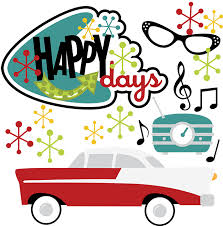 50’s WeekendAt Emmett KOAAugust 16-19Thursday:9:00am-8:30pm $Jumping Pillow1:30-2:00 Arts & Crafts at the Pavilion2:30-3:00 Scavenger Hunt meet at the Pavilion ends at 33:30-4:00 Basketball meet at the court5:00-6:00 Mini Golf Tournament meet outside the store7:00-7:30pm $Ashby’s Ice Cream at the PavilionFriday:9:00am-8:30pm $Jumping Pillow 7:00-7:30 Parachute Games in the Playground8:45pm Movie under the stars/ $1 popcornSaturday: 9:00am-8:30pm $Jumping Pillow  10:30 Cruise Emmett KOA Barrel Train meet at the store (VIP or Visitor wristband required)12:00 Bubble Bath at the Beach2:00-2:30 Blast off Paper Rocket Making at the Pavilion/ $63:00-3:30 Rocket Launching at the PlaygroundSaturday Continued:4:00-5:00 Bingo at the Pavilion/$16:30 Moonlight Cruise on Wagon Ride Meet Promptly at the Store(VIP or Visitor wristband required)7:00-10:00 50’s Sock Hop at the Pavilion 7:15-7:45 Hula Hoop Contest at the Pavilion (VIP or Visitor wristband required)Sunday:9:00-10:30 $ Breakfast at the Pavilion Adults $7/ Children 10-under $49:00am-8:30pm $Jumping Pillow6:00 Barrel Train ride meet outside the store (VIP or Visitor wristband required)7:00-7:30 $Ashby’s Ice Cream at the PavilionThursday 7-7:30pm (ice cream only)Friday 5pm-9pm (last pizza/ wing 8:30pm)Saturday 12pm-9pm (last pizza/ wing 8:30pm)Sunday 9am-10:30am (breakfast) &7pm-7:30pm (ice cream only)